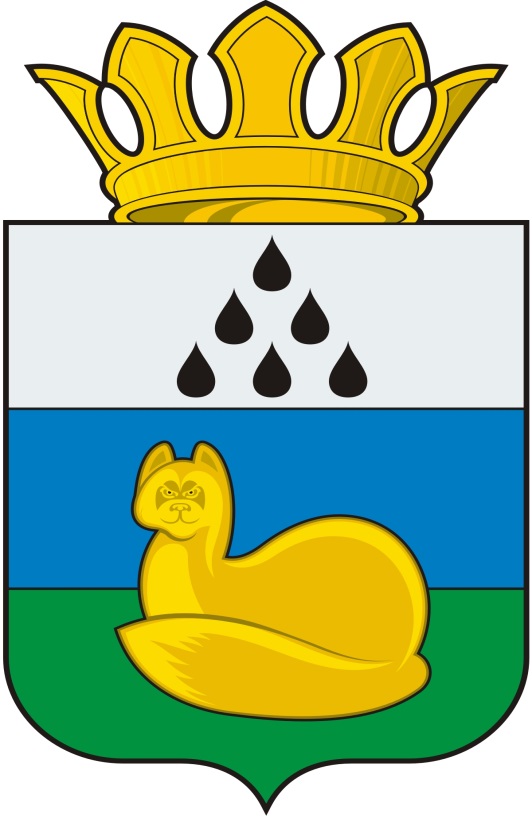 Администрация 
Уватского муниципального районаПостановление2019 г. 	  с. Уват	№  О предоставлении разрешения на отклонение от предельных параметров разрешенного строительства, реконструкции объекта капитального строительстваВ соответствии с Градостроительным кодексом Российской Федерации, решением Думы Уватского муниципального района от 22.12.2016 № 132 “Об утверждении правил землепользования и застройки Туртасского сельского поселения, постановлением администрации Уватского муниципального района от 11.02.2013 № 8 «Положением о комиссии по подготовке проекта правил землепользования и застройки сельских поселений и межселенных территорий Уватского муниципального района», постановлением администрации Уватского муниципального района от 29.01.2018 № 9 «Об утверждении административного регламента предоставления муниципальной услуги «Предоставление разрешения на отклонение от предельных параметров разрешенного строительства, реконструкции объекта капитального строительства», на основании рекомендаций комиссии по подготовке проекта правил землепользования и застройки сельских поселений и межселенных территорий Уватского муниципального района, содержащихся в заключении о результатах общественных обсуждений от 14.03.2019:1. Предоставить Чекмарёву Константину Андреевичу разрешение на отклонение от предельных параметров разрешенного строительства, реконструкции объекта капитального строительства, расположенного на земельном участке с кадастровым номером 72:18:0901004:400, по адресу: Тюменская область, Уватский район, п. Туртас, строительный № 271, определив нулевой отступы от границ земельного участка в точках: X525601,72/Y506142,59 и X525602,92/Y506094,00.2. Управлению градостроительной деятельности и муниципального хозяйства администрации Уватского муниципального района в течении семи дней со дня принятия настоящего постановления:а) опубликовать постановление в газете «Уватские известия»;б) разместить на официальном сайте Уватского муниципального района в сети Интернет.3. Настоящее постановление вступает в силу со дня его опубликования.4. Контроль за исполнением настоящего постановления возложить на первого заместителя главы администрации Уватского муниципального района.Глава                                                                                                       С.Г. Путмин